МДОУ «Детский сад №158»Составила: учитель-дефектолог Заволоко А.А.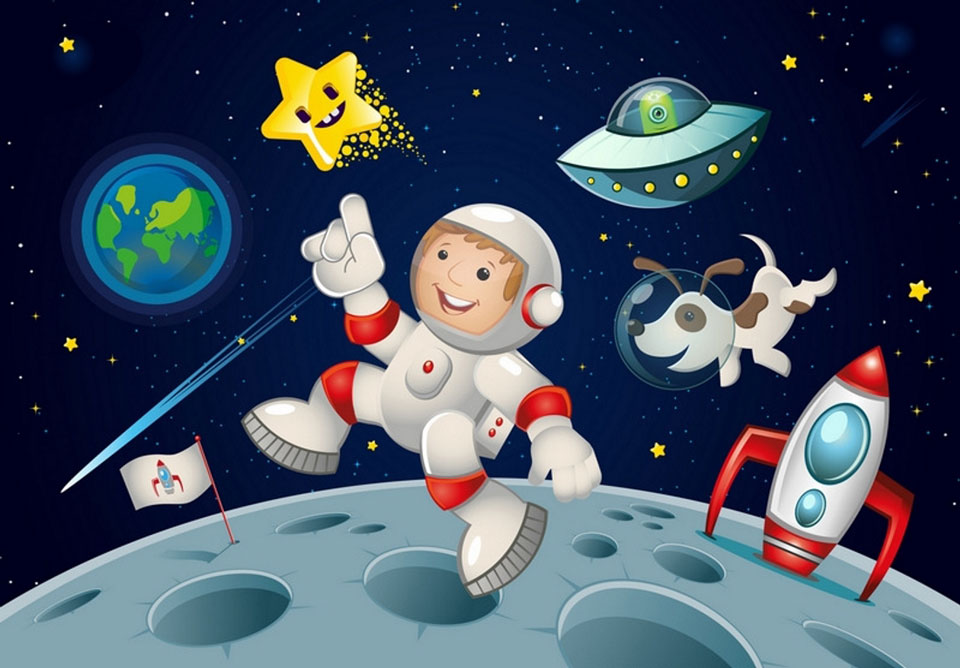 Ярославль, 2020 г.Домашние рекомендации по теме  «Мир планет и звезд»Побеседуйте с детьми на тему космоса, можно найти в интернете картинки и рассмотреть, спросите ребенка:- что вы видите (звезды, планеты). А когда мы можем видеть звезды? (Ночью, на ночном небе) - А кроме звезд, что еще мы видим  на небе? (Днем – солнце, а ночью луну)   - Солнце, Луна, звезды – все это находится в космосе.- рассмотрите с ребенком земной шар (либо на картинках, хорошо, если у Вас есть глобус). Обратите внимание, что на Земле преобладает голубой  цвет.   (синий цвет – это океаны, реки и моря). Зеленый, коричневый – это суша.  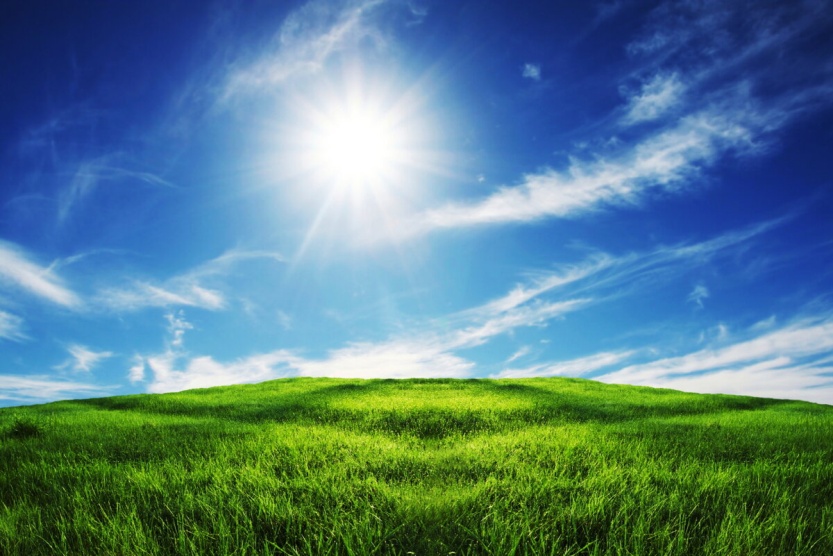 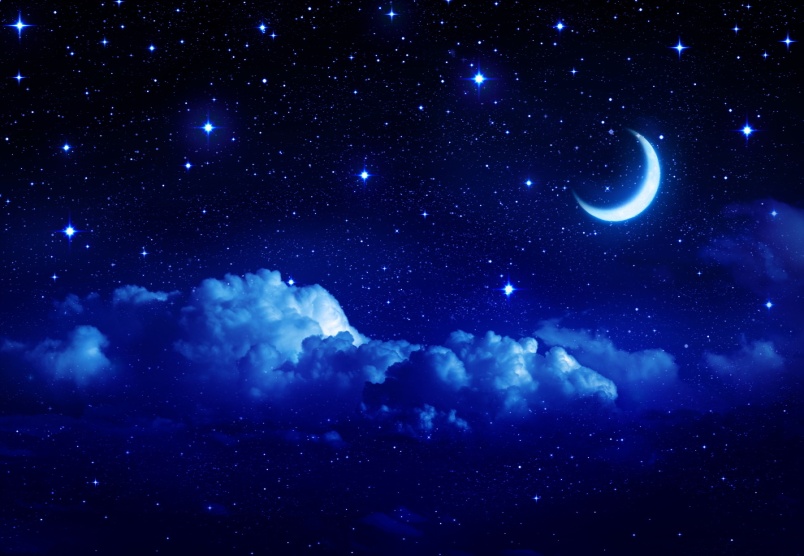 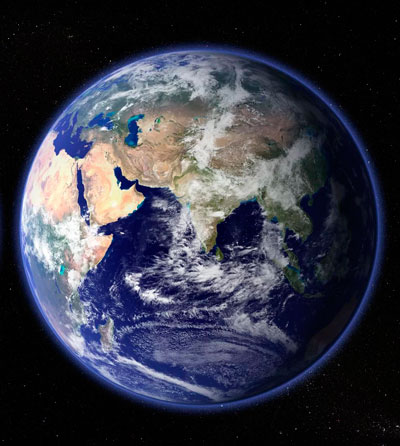 Обсудите с детьми, как исследуют космос:- люди изобрели космические  корабли.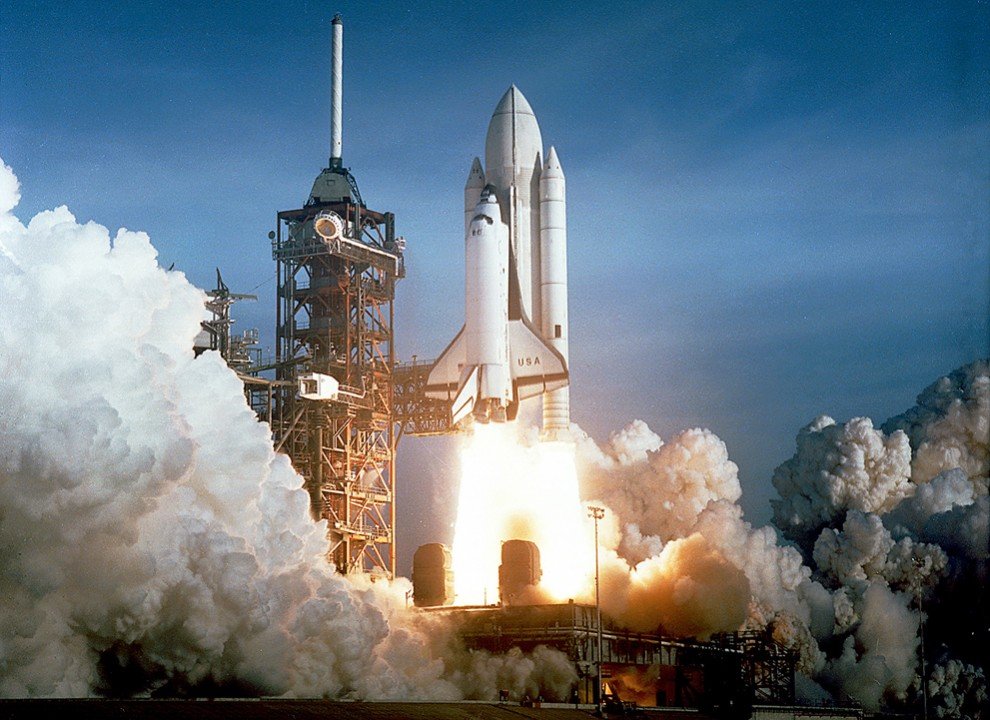 -  космические корабли долго испытывали, чтобы полеты на них были безопасны для человека. В космос первыми полетели не люди, а первый успешный полет в космос совершили собачки Белка и Стрелка. (покажите ребёнку  фотографию животных). 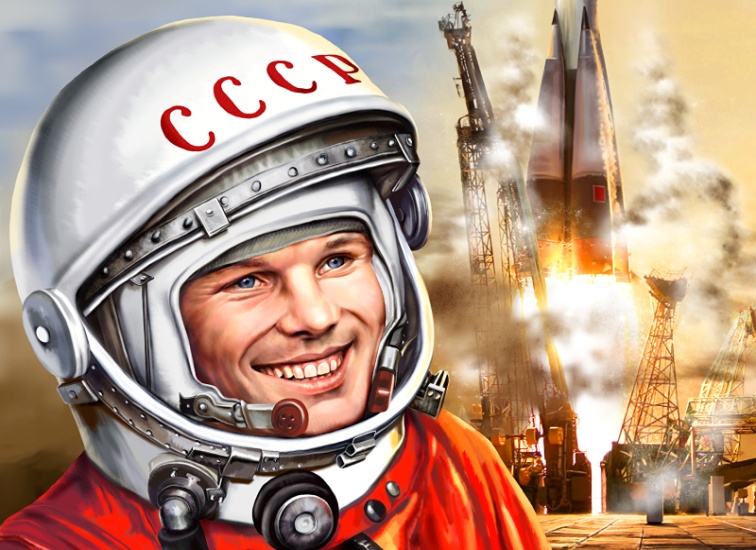 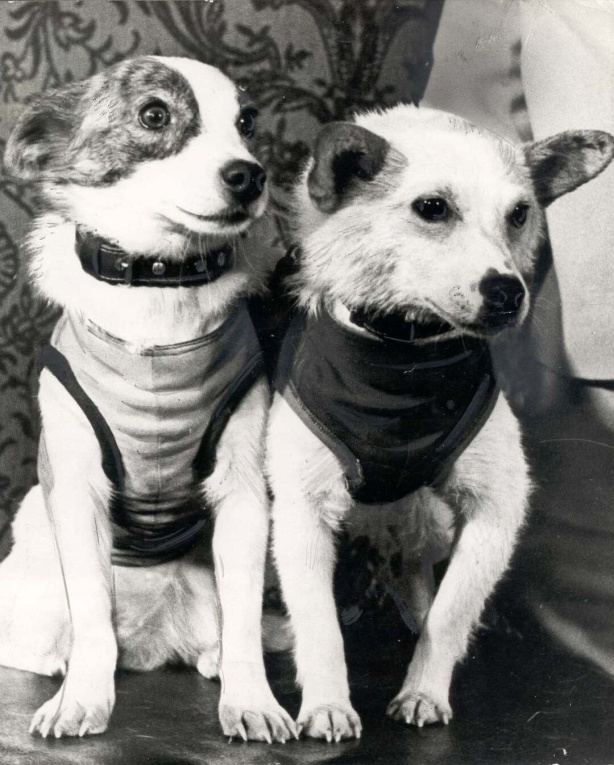 И после того, как полет собачек прошел успешно, в космос полетел первый человек.Первого космонавта звали  Юрий Гагарин. Одежда космонавта называется скафандр. Он сохраняет тепло тела, потому что в космосе очень холодно,  и обеспечивает воздухом.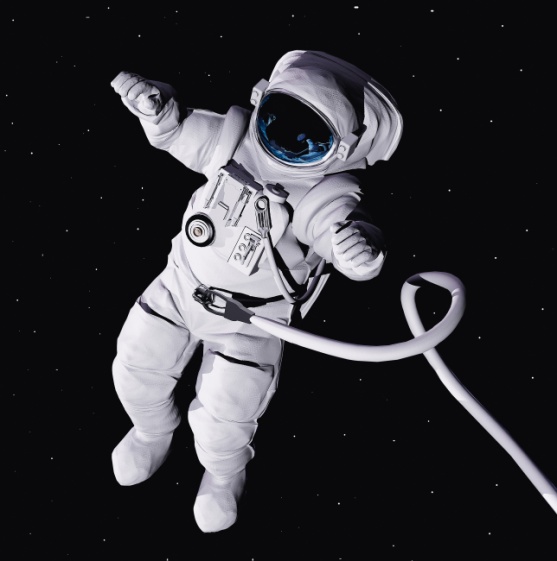 Загадайте детям загадки:Большой подсолнух в небеЦветет он много летЦветет зимой и летом,А семечек все нет. (Солнце)Освещает ночью путь, Звездам не дает заснуть. Пусть все спят, ей не до сна, В небе светит нам… (Луна)

   Планета голубая, Любимая, родная. Она твоя, она моя, А называется… (Земля)По темному небу рассыпан горошек Цветной карамели из сахарной крошки, И только тогда, когда утро настанет, Вся карамель та внезапно растает. (Звезды)

Человек сидит в ракете. Смело в небо он летит, И на нас в своем скафандре Он из космоса глядит. (Космонавт)


Пальчиковая игра.Луно,луно, луноход (делаем движения кистями рук, как будто едем)Отправляемся в полетНа старт, внимание, зажигание (ладони сложены под углом друг к другу)10,9,8,7,6,5,4,3,2,1 (дети загибают пальчики рук)Взлет! (ладони, сложенные под углом друг к другу поднимаем вверх)Ребенок рисует  дорожки к кораблям.Конструирование из палочек.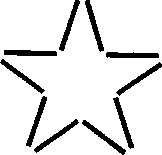 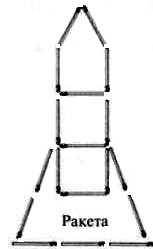 Игра «Один – много» с мячом.Ракета - много ракетЗвезда - много звездКосмонавт – много космонавтов и т.п.Сделайте дома с ребенком аппликацию по теме «Космос» Смотрите следующую страницу (выкройка)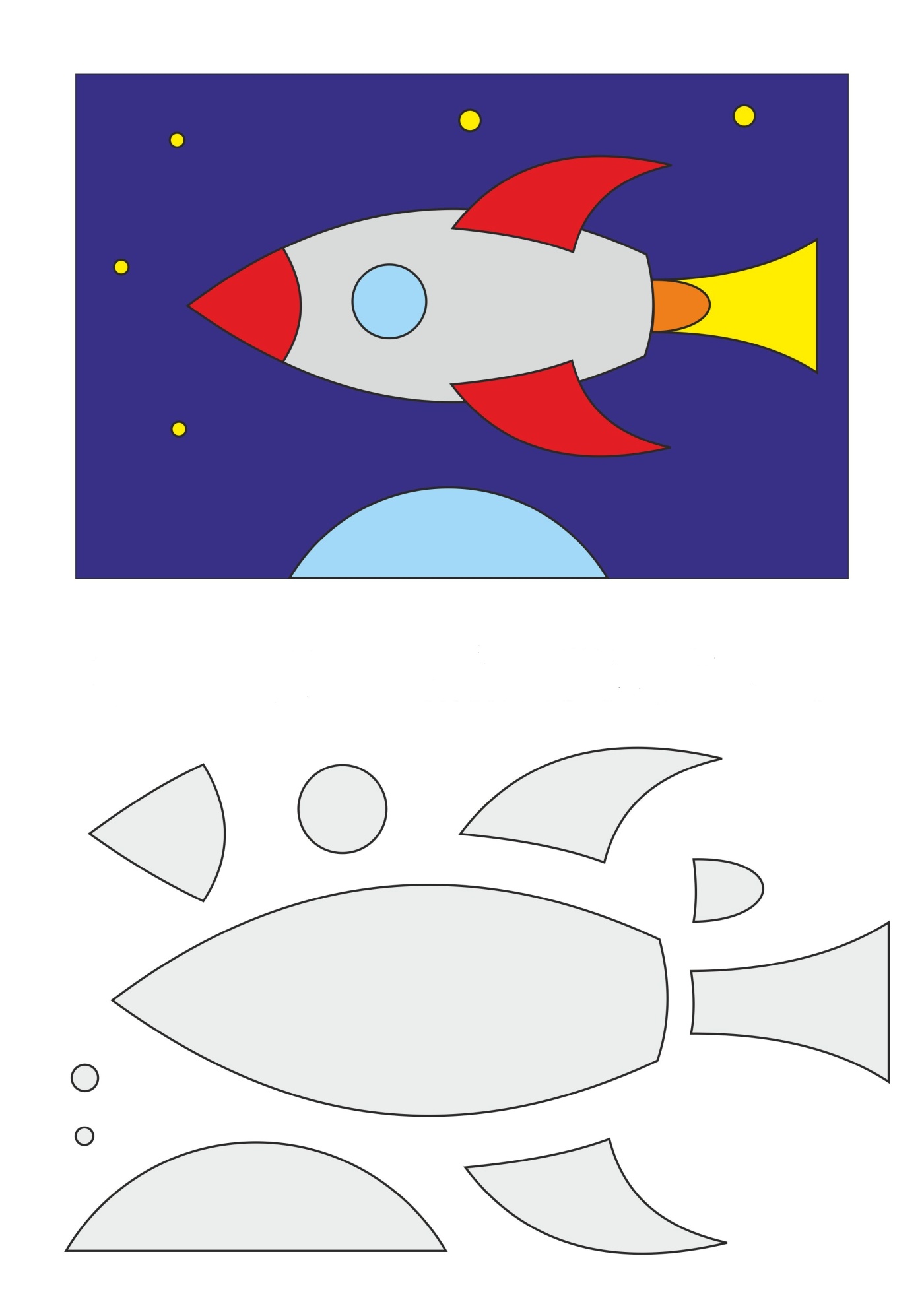 